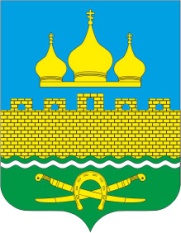 РОССИЙСКАЯ ФЕДЕРАЦИЯРОСТОВСКАЯ ОБЛАСТЬ НЕКЛИНОВСКИЙ РАЙОНМУНИЦИПАЛЬНОЕ ОБРАЗОВАНИЕ                                              «ТРОИЦКОЕ СЕЛЬСКОЕ ПОСЕЛЕНИЕ» ________________СОБРАНИЕ ДЕПУТАТОВ ТРОИЦКОГО СЕЛЬСКОГО ПОСЕЛЕНИЯРЕШЕНИЕ Об избрании комиссии по проведению конкурса на замещение должности главы Администрации Троицкого сельского поселения           ПринятоСобранием депутатов                                                                                              26.08.2021 года	В соответствии со статьей 37 Федерального закона от 06.10.2003 № 131-ФЗ «Об общих принципах организации местного самоуправления в Российской Федерации», решением Собрания 30 Устава муниципального образования «Троицкое сельское поселение», Решением Собрания депутатов Троицкого сельского поселения от 30.04.2021 г. № 260 «О Порядке проведения конкурса на должность главы Администрации Троицкого сельского поселения», Собрание депутатов Троицкого сельского поселенияРЕШИЛО: Назначить комиссию по проведению конкурса на замещение должности главы Администрации Троицкого сельского поселения в следующем составе: 1. Едуш Татьяна Викторовна – заведующая ОСО № 4 МБУ ЦСО Неклиновского района Ростовской области;2. Демченко Вера Ивановна, пенсионер;3. Атоян Артур Леваевич, индивидуальный предприниматель. Комиссии приступить к работе с 01.09.2021 г. и осуществлять свои полномочия до дня принятия Собранием депутатов Троицкого сельского поселения Решения о назначении на должность главы Администрации Троицкого сельского поселения одного из кандидатов. Установить, что до избрания секретаря конкурсной комиссии его полномочия исполняет Демченко Вера Ивановна.Настоящее решение подлежит официальному опубликованию (обнародованию).Председатель Собрания депутатов –глава Троицкого сельского поселения					Г.В.Туевс. Троицкое26.08.2021 г. № 269